IBRAHIM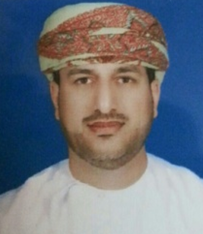 IBRAHIM.338039@2freemail.com 	 An accomplished & knowledgeable professional aiming for senior level assignments in Sales & Marketing / Business Development / Brand Management with an organization of high reputeCORE COMPETENCIES Overseeing business development operations and accountable for increasing profitability and achieving business objectives within budgeted parametersDeveloping & implementing strategic marketing & communications plan to improve product positioning, brand management, advertising & gaining competitive market shareDeveloping, implementing and executing marketing initiatives and activities for their particular brandDriving business growth through identification of new market segments for attainment targetsMonitoring a team on a daily basis, setting their performance indicators and reviewing them periodicallyNurturing and deepening strong rapport with key accounts of the company to win confidenceMapping client’s requirements & providing best products to suit their requirements; generating business from existing accounts and achieving profitability & sales growthDriving sales initiatives & achieving desired targets with overall responsibility of exploring marketing avenues to build consumer preference and driving volumesFormulating strategies to enlarge core market base of the company while conceptualizing, planning and implementing processes to drive business volume growthWORK EXPERIENCEMar’15 – Jul’16: Al Zamn Establishment for Press, Publication & Advertising (AZaman Daily Arabic) as General ManagerMar’14 – Feb’15: Information Bank for Directory Data as General ManagerKey Result Areas:Coordinated with local & international agency and other publicationsOrganized press conferences, events and specialized in social media & mobile marketingDesigned brand development strategy & statistic systems and managed web site traffic growth & sales revenueUndertook activities related to:Strategic consulting including business plan & sales strategy developmentRecruitment and training of sales staffSetting sales objectives and targets across the companyDelivered advice to new businesses on formation of corporations & business structures, drafting privacy policies and structuring commercial transactionsAnalyzed ways to create new revenue streams at every possible opportunityFunctioned as an ambassador for the business; supported all sales activities within the companyFormulated distribution strategies and advanced SEO strategiesResponsible for:Developing & maintaining corporate relations and corporate social responsibility Providing leadership enabling its managers & employees and involving process with management & corporate decision makingAnalyzing market trends, assessing competitor activities, especially new products & services that they launchKeeping all senior managers and relevant parties appraised of performanceIdentified & oversaw new sales and business opportunities in targeted marketsParticipated in relevant sales exhibitions and conferencesAccountable for providing regular & structured reports on performance; monitoring and managing the performanceCollaborated with independent web designers to improve the navigation of a site to enhance its search engine rankingAccountable for applying for tenders and developing feedback mechanismsExecuted work plans to meet expected targets; maintained a positive attitude that promotes team work within the cooperative and a positive image in the marketAccomplishments across the tenureAt Al Zamn Establishment for Press, Publication & Advertising (AZaman Daily Arabic)Shouldering the managing different department with 60 employeesSteered efforts in undertaking activities related to newspapers (Azzamn Daily Arabic), advertising, sales, marketing, branding, promotions, distributions and collections Distinction of spearheading company’s advertising sales department and overseeing its day to day efficient runningPlayed a key role in achieving set sales targets and winning major new business for the companyAt Information Bank for Directory DataEfficiently looked after different department in coordination with 6 employeesHeld the accountability of establishing and leading the company's with all the department Significantly handled activities / functions related to:Directory (omanview.com) (http://infobank.kmamobile.com/) web design + apps, advertising, online  advertising, sales & online selling, marketing & online marketing and mobile marketing, branding and promotions+ onlineCreating campaigns + online and social media (Face Book, Google, Twitter, LinkedIn, etc.) PREVIOUS EXPERIENCE 1999 – Mar’14: Oman Establishment for Press, Publication & Advertising (OEPPA) (Al Omaniya Advertising and Public Relations)Growth Path / Deputations:1999 – Dec’02: Head of TV, FM Department (Oman TV, FM)Jan’03 – Dec’10: Deputy Director-Sales & Marketing – Head of Supplements DepartmentJan’11 – Mar’14: Director of Sales & Marketing-AdvertisingHighlight:Efficiently managed the department of 60 employees; dealing with newspapers (Oman Daily Arabic & Oman Observer), Magazines, Oman TV, FM Radio, Outdoor advertising, Airport Advertising and Directory (Yellow Pages)1993 - 1999: Wattayah Motors as Seiner sales executiveHighlights:Significantly handled Sales Department and expanded sales to double the target to include mass market accountsPlayed a key role in maintaining good relationship with large number of customer in deferent sector in the Corporate, Government and IndustrialServed as Outdoor & Indoor Sales In-charge for the showroom ACADEMIC CREDENTIALS BBA (Marketing) from MCBS College Muscat – Oman in 2013Degree in Associated Business Administration in 2011Secondary School Certificate from Sohar Secondary School in 1991PERSONAL DETAILSDate of Birth:			13.06.1973Address:		Oman-MuscatLanguage Known:			English, Arabic, Hindi, BaloushiSKILLS SETPROFILE SUMMARYStrategic Planning Sales & MarketingBrandingCorporate CommunicationAdvertising & PromotionsCustomer Relationship ManagementPublic RelationsTeam Management A competent professional with 20+ years of experience in Sales & Marketing, Business Development and Brand & Event ManagementExpertise in managing sales & marketing operations with accountability for incremental volume & profit growthProficient in designing annual business strategies for maximizing profitabilityGained significant exposure in winning high levels of business within a competitive market placeHands-on experience in monitoring market trends and competitors’ activities to identify opportunities & key issuesAdept in developing commercial relationships with key customers & partnersDemonstrated abilities in overseeing marketing and advertising activities to ensure consistency with product line strategyWell versed with concepts of Social & Digital Media Marketing, Mobile Marketing, Journalism Product Marketing, Media Relations, etc.An effective communicator with good analytical, leadership, interpersonal, planning and problem solving skills